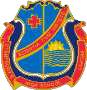 St. Anthony’s High School Lahore CanttSeating Arrangement for Students during Covid-19 w.e.f15-09-2020	PRINCIPALSr.Mary Nilanthi A.CClass:Class:5Section: Pink______Section: Pink______Section: Pink______Section: Pink______Section: Pink______GROUP AGROUP AGROUP A(Monday, Wednesday, Friday)(Monday, Wednesday, Friday)(Monday, Wednesday, Friday)SerialSerialAdmissionAdmissionGroup AName of StudentName of StudentFather NameFather NameNo.No.No.No.1.1439AChiara JosephChiara JosephJoseph JohnJoseph John1439Chiara JosephChiara JosephJoseph JohnJoseph John2.1565AIram ImtiazIram ImtiazImtiaz HussainImtiaz Hussain1565Iram ImtiazIram ImtiazImtiaz HussainImtiaz Hussain3.1576AShakainah IrfanShakainah IrfanIrfan JavedIrfan Javed1576Shakainah IrfanShakainah IrfanIrfan JavedIrfan Javed4.1587AMinahil NoumanMinahil NoumanRaja Nouman AshrafRaja Nouman Ashraf1587Minahil NoumanMinahil NoumanRaja Nouman AshrafRaja Nouman Ashraf5.1589AMaheen SohailMaheen SohailSohailSohail1589Maheen SohailMaheen SohailSohailSohail6.1591ATayyaba IlyasTayyaba IlyasIlyasIlyas1591Tayyaba IlyasTayyaba IlyasIlyasIlyas7.1600AMaham RafiqueMaham RafiqueRaffique RafyalRaffique Rafyal1600Maham RafiqueMaham RafiqueRaffique RafyalRaffique Rafyal8.1602APhiladelphia AlbertPhiladelphia AlbertAlbertAlbert1602Philadelphia AlbertPhiladelphia AlbertAlbertAlbert9.1607AZahra UsmanZahra UsmanUsmanUsman1607Zahra UsmanZahra UsmanUsmanUsman10.1614AAris AngelAris AngelNaeem BarkatNaeem Barkat1614Aris AngelAris AngelNaeem BarkatNaeem Barkat11.1621AElisa ArifElisa ArifArifArif1621Elisa ArifElisa ArifArifArif12.1623AYashfeen HaroonYashfeen HaroonHaroon ButtHaroon Butt1623Yashfeen HaroonYashfeen HaroonHaroon ButtHaroon Butt13.1628AMorisa ShahidMorisa ShahidShahidShahid1628Morisa ShahidMorisa ShahidShahidShahid14.1635AAliza KhurramAliza KhurramKhurramKhurram1635Aliza KhurramAliza KhurramKhurramKhurram15.1646AMaha AsifMaha AsifTanveer asifTanveer asif1646Maha AsifMaha AsifTanveer asifTanveer asif16.1647AAlishba NoorAlishba NoorNoor MuhammadNoor Muhammad1647Alishba NoorAlishba NoorNoor MuhammadNoor Muhammad17.1649AMusfirah TariqM. tariq1649Musfirah TariqM. tariq18.1652AZainab khanArif Jalal1652Zainab khanArif Jalal19.1662AEman TanveerM. Tanveer1662Eman TanveerM. Tanveer